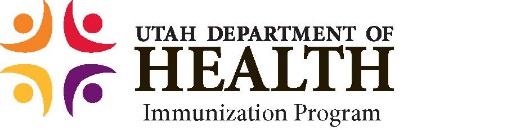 Immunization Training Pre TestName: 1. Do you currently administer vaccines as part of your job? Yes No If yes, how many shots per day do you give? 1-5 6-10 11-20 more than 20 2. When was the last time you received training on immunizations? Never Within the past 6 months Between 6 months and 1 year ago 1 to 2 years ago I can’t remember/more than 2 years ago 3. Have you practiced giving injections? Yes No 4. Has a licensed provider observed you giving immunizations? Yes No 5. Does your practice offer onsite training? Yes No 6. Giving shots to infants and toddlers scares me. No, not all at No Neutral Yes Yes, absolutely 7. When I give shots, I am confident I use proper technique. No, not all at Disagree Neutral Agree Yes, absolutely 8. Patients three years and older should receive subcutaneous vaccines in the gluteus maximus. True False 9. Intramuscular (IM) injections should be given using a 1” needle . True False 10. The ideal temperature for frozen vaccine is 32oF. True False